PROB 7						Rangées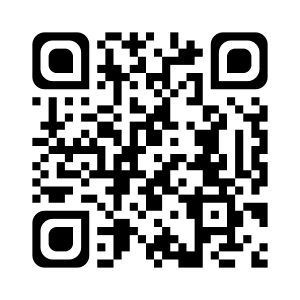 Je sais ma leçon si…PROB 7 Je sais résoudre un problème multiplicatif de rangées.Rangées Des rangées contiennent toutes le même nombre d’éléments.Rangées Des rangées contiennent toutes le même nombre d’éléments.Ex :Ma tablette de chocolat est composée de 8 rangées de 4 carreaux.Ma tablette contient 32 carreaux de chocolat.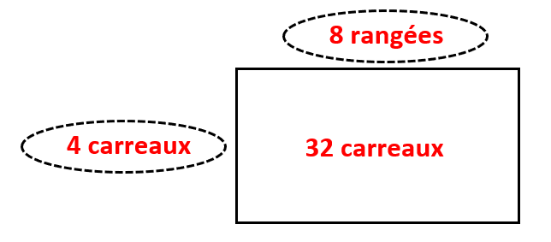 Si je cherche le nombre total d’éléments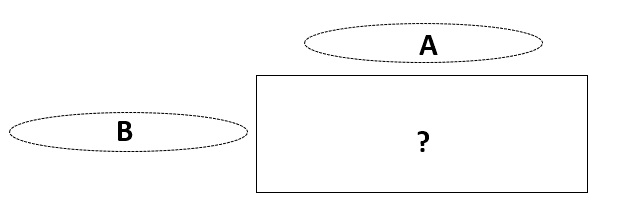  Je multiplie le nombre de rangées et le nombre d’éléments par rangée.A x BSi je cherche une des données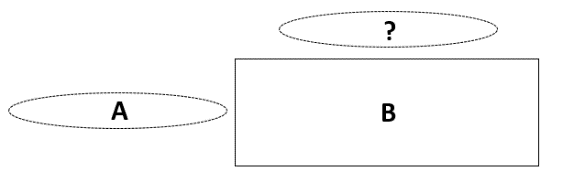  Je divise le nombre total d’éléments par la donnée que je connais.B ÷ A